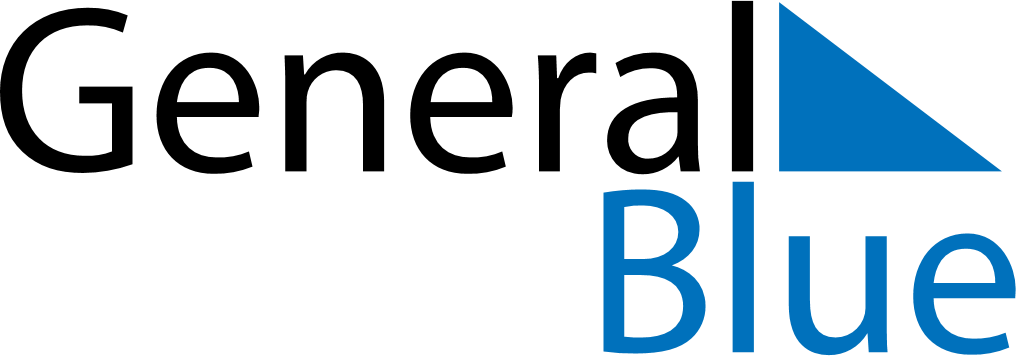 September 2020September 2020September 2020September 2020ChileChileChileSundayMondayTuesdayWednesdayThursdayFridayFridaySaturday1234456789101111121314151617181819National holidayNational holidayArmy Day202122232425252627282930